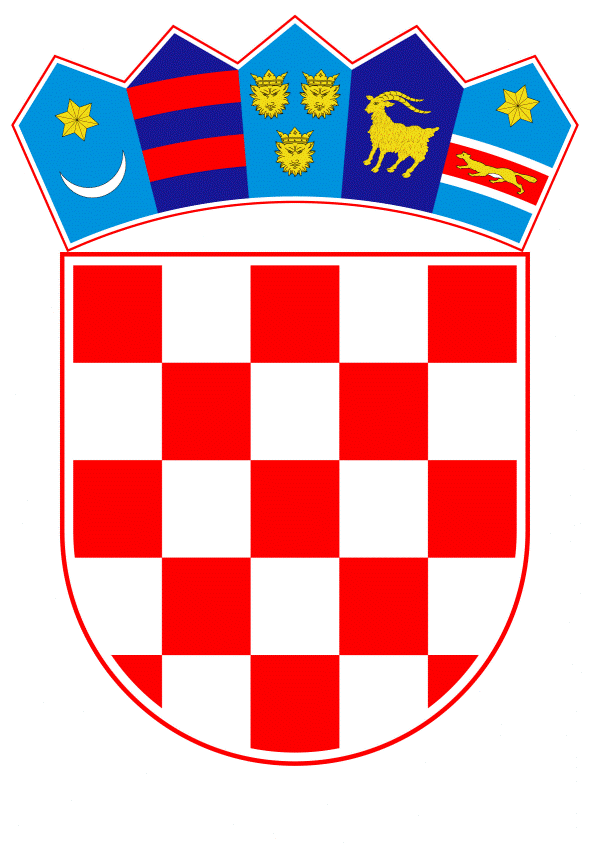 VLADA REPUBLIKE HRVATSKEZagreb, 30. svibnja 2019._____________________________________________________________________________________________________________________________________________________________________________________________________________________________Banski dvori | Trg Sv. Marka 2 | 10000 Zagreb | tel. 01 4569 222 | vlada.gov.hrKONAČNI PRIJEDLOG ZAKONA O IZMJENAMA I DOPUNAMAZAKONA O FINANCIRANJU VODNOGA GOSPODARSTVAČlanak 1.U Zakonu o financiranju vodnoga gospodarstva (Narodne novine, br. 153/09, 90/11, 56/13, 120/16 i 127/17), u članku 3.a stavcima 4., 8. i 9. riječi: „članaka 4. i 40. Zakona o vodama („Narodne novine“, br. 153/09., 63/11., 130/11., 56/13. i 14/14)“ zamjenjuju se riječima: „zakona kojim se uređuju vode“.Članak 2.U članku 5. stavku 5. riječi: „i jedinica područne (regionalne) samouprave na uslužnom području“ zamjenjuju se riječima „i Republike Hrvatske“.Članak 3.U članku 21. stavku 4. iza riječi: „samouprave“ dodaju se riječi: “i/ili podmirenje troškova nastalih pri obračunu i naplati naknade za uređenje voda.“.Članak 4. Članak 33. mijenja se i glasi:„Hrvatske vode obračunavaju i naplaćuju naknadu za zaštitu voda osobama koje ispuštaju otpadne vode u prirodni prijamnik ili sustav javne odvodnje, ako su u obvezi imati okolišnu dozvolu u skladu s propisima o zaštiti okoliša, odnosno vodopravnu dozvolu za ispuštanje otpadnih voda i ako imaju obvezu redovnog uzorkovanja i ispitivanja sastava otpadnih voda.Isporučitelji vodnih usluga obračunavaju i naplaćuju naknadu za zaštitu voda osobama:koje ispuštaju otpadne vode u sustav javne odvodnje, osim osoba iz stavka 1. ovoga članka, uz cijenu vodne usluge javne odvodnje ikoje ispuštaju otpadne vode u prirodni prijamnik putem individualnog sustava javne odvodnje koji je priključen na sustav javne vodoopskrbe, osim osoba iz stavka 1. ovoga članka, uz cijenu vodne usluge javne vodoopskrbe.Naplaćene iznose naknade, isporučitelji vodne usluge doznačuju Hrvatskim vodama u rokovima i na način određen propisom iz članka 76. ovoga Zakona, kojim se uređuje obračunavanje i plaćanje naknade za zaštitu voda.Naknada za zaštitu voda iz stavka 1. ovoga članka obračunava se prema stvarnim podacima o osnovici i pokazateljima onečišćenja voda (konačni obračun), a može se obračunavati i po procijenjenim podacima o osnovici i pokazateljima onečišćenja voda (privremeni obračun) za razdoblje kraće od kalendarske godine. Naknada za zaštitu voda iz stavka 1. ovoga članka obračunava se rješenjem Hrvatskih voda po konačnom obračunu ili odnosno putem obračunskog lista koji sadržava obračunske elemente i uplatnicu, po privremenom obračunu.Naknada za zaštitu voda iz stavka 2. ovoga članka obračunava se putem računa isporučitelja vodne usluge, i zasebno se iskazuje na računu. Za poslove iz stavka 2. ovoga članka isporučitelju vodne usluge pripada naknada u visini 5 % naplaćene naknade za zaštitu voda.“.Članak 5.U članku 44. iza stavka 2. dodaje se stavak 3. koji glasi:„Jedinica područne (regionalne) samouprave ulaže sredstva naknade za melioracijsku odvodnju i/ili druga sredstva svoga proračuna za namjene iz stavka 1. ovoga članka posredstvom Hrvatskih voda, o čemu sklapaju ugovor.“.Članak 6.Članak 44.a briše se.Članak 7. 	Članak 52. mijenja se i glasi:„Javni isporučitelj vodnih usluga može svojom odlukom odrediti da se uz cijenu vodne usluge javne vodoopskrbe, odnosno uz cijenu vodne usluge javne odvodnje plaća i naknada za razvoj (u daljnjem tekstu: odluka o naknadi za razvoj).Odluka o naknadi za razvoj donosi se za razdoblje važenja plana gradnje komunalnih vodnih građevina.Javni isporučitelj vodne usluge ne smije obračunavati i naplaćivati naknadu za razvoj protivno odredbama odluke o naknadi za razvoj. Javni isporučitelj vodne usluge objavljuje odluku  o naknadi za razvoj  u Narodnim novinama.  Odluku o naknadi za razvoj javni isporučitelj vodnih usluga dužan je dostaviti Vijeću za vodne usluge u roku od pet dana od dana donošenja.“. Članak 8.U članku 56. stavak 1. mijenja se i glasi:„Odlukom o naknadi za razvoj određuje se visina naknade za razvoj u kunama po kubičnom metru osnovice.“.Članak 9.Članak 57. mijenja se i glasi:„Prihodi od naknade za razvoj koriste se za financiranje gradnje komunalnih vodnih građevina sukladno planu gradnje komunalnih vodnih građevina odnosno za financiranje otplate zajmova i kredita za gradnju komunalnih vodnih građevina sukladno financijskom planu javnog isporučitelja vodnih usluga, koji se donose u skladu sa zakonom kojim se uređuju vodne usluge.“.Članak 10.Članak 58. mijenja se i glasi:„ Naknada za razvoj može se uvesti u jednakoj visini ili u različitim visinama na uslužnom području.Naknada za razvoj u različitim visinama na uslužnom području uvodi se sa tri sastavnice, i to kao:dio naknade koji se plaća na cijelom uslužnom području, a prihodi od nje koriste se za  dijelove sustava javne vodoopskrbe i/ili sustava javne odvodnje koji služe korisnicima vodnih usluga na cijelom uslužnom području ili njegovom pretežitom dijelu (zajednički dio naknade za razvoj) dio naknade koji se plaća na području jedinice lokalne samouprave, a prihodi od nje koriste se za dijelove sustava javne vodoopskrbe i/ili sustava javne odvodnje koji služe isključivo korisnicima vodnih usluga na području te jedinice lokalne samouprave (posebni dio naknade za razvoj) idio naknade koji se plaća na cijelom uslužnom području, a prihodi od nje koriste se za dijelove sustava javne vodoopskrbe i/ili sustava javne odvodnje koji služe isključivo korisnicima vodnih usluga na području određene jedinice lokalne samouprave, ako se s njezinog područja ne mogu osigurati dostatni prihodi za financiranje ispunjenja obveza iz višegodišnjeg programa gradnje iz zakona kojim se uređuju vode (solidarni dio naknade za razvoj).Naknada za razvoj u različitim visinama na uslužnom području uvodi se uz prethodnu tehno-ekonomsku analizu. Prihod od naknade za razvoj uvedene u jednakoj visini na uslužnom području i prihod od zajedničkog dijela naknade za razvoj koristi se prema načelu prvenstva u potrebama. Prihod od solidarnog dijela naknade za razvoj koristi se prema načelima prvenstva u potrebama i solidarnosti.  Javni isporučitelj vodnih usluga dužan je uvesti naknadu za razvoj u različitim visinama na uslužnom području ako jedna ili više jedinica lokalne samouprave, iskaže takvu inicijativu, obrazloženu u pisanom obliku. Način određivanja visine naknade za razvoj, njezin obračun i plaćanje propisuje se uredbom o metodologiji za određivanje cijena vodnih usluga iz zakona kojim se uređuju vodne usluge “.Članak 11.Članak 58.a briše se.Članak 12.Članak 79. mijenja se i glasi:„Inspekcijski nadzor nad primjenom odredaba ovoga Zakona i propisa donesenih na temelju njega, osim nad provedbom javnih ovlasti osoba iz članka 78. ovoga Zakona provodi središnje tijelo državne uprave nadležno za poslove vodopravne inspekcije, ako ovim Zakonom nije drukčije određeno.“.Članak 13. 	Članak 82. mijenja se i glasi:„Protiv rješenja vodopravnog inspektora može se u roku od 15 dana od dana dostave rješenja izjaviti žalba.Žalbu protiv rješenja vodopravnog inspektora rješava nadležna ustrojstvena jedinica za drugostupanjski upravni postupak u središnjem tijelu državne uprave nadležnom za inspekcijske poslove.Žalba protiv rješenja vodopravnog inspektora ne odgađa izvršenje rješenja.“.Članak 14.U članku 85. iza točke 3. dodaju se nove točke 4. i 5., te točke 6. i 7. koje glase:„4. obračunava i/ili naplaćuje naknadu za razvoj protivno članku 52. stavku 3. ovoga Zakona 5. ne objavi odluku o naknadi za razvoj u Narodnim novinama u skladu sa člankom 52. stavkom 4. ovoga Zakona 6. ne dostavi odluku o naknadi za razvoj sukladno članku 52. stavku 5. ovoga Zakona 7. ne koristi prihode od naknade za razvoj sukladno članku 57. ovoga Zakona.“.Dosadašnje točke 4. i 5. postaju točke 8. i 9.Članak 15.U cijelom tekstu Zakona o financiranju vodnoga gospodarstva (Narodne novine, br. 153/09, 90/11, 56/13, 120/16 i 127/17) riječi: „državni vodopravni inspektor“ u određenom broju i padežu zamjenjuju se riječima: „vodopravni inspektor“ u odgovarajućem broju i padežu, a riječi: „Državna vodopravna inspekcija“ u određenom broju i padežu zamjenjuju se riječima: „središnje tijelo državne uprave nadležno za poslove vodopravne inspekcije“ u odgovarajućem broju i padežu.PRIJELAZNE I ZAVRŠNE ODREDBEČlanak 16.U roku od 30 mjeseci od dana stupanja na snagu ovoga Zakona javni isporučitelji vodnih usluga dužni su donijeti odluke o naknadi za razvoj u skladu s člankom 52. koji je izmijenjen člankom 7. ovoga Zakona koje moraju sadržavati i sve neizvršene odredbe važećih odluka o naknadi za razvoj koje su prije stupanja na snagu ovoga Zakona donijele jedinice lokalne samouprave i jedinice područne (regionalne) samouprave.Nakon isteka roka od 36 mjeseci od dana stupanja na snagu ovoga Zakona, naknada za razvoj ne može se obračunavati i naplaćivati za naredna obračunska razdoblja, na temelju odluke o naknadi za razvoj koju je prije stupanja na snagu ovoga Zakona donijelo predstavničko tijelo jedinice lokalne samouprave ili jedinice područne (regionalne) samouprave.Kaznom iz članka 85. koji je izmijenjen člankom 14. ovoga Zakona kaznit će se osoba koja protivno stavku 2. ovoga članka, nakon isteka roka od 36 mjeseci od dana stupanja na snagu ovoga Zakona obračunava i/ili naplaćuje naknadu za razvoj za naredna obračunska razdoblja, na temelju odluke o naknadi za razvoj koju je prije stupanja na snagu ovoga Zakona donijelo predstavničko tijelo jedinice lokalne samouprave ili jedinice područne (regionalne) samouprave.   Članak 17.U roku od 30 mjeseci po stupanju na snagu ovoga Zakona, javni isporučitelj vodnih usluga može koristiti do 20 % prikupljenih sredstava naknade za razvoj za pokriće troškova održavanja i pogona građevina za javnu odvodnju izgrađenih radi zaštite površinskih i podzemnih voda u zonama sanitarne zaštite, što uključuje i druge troškove koji se po odredbama zakona kojim se uređuju vode podmiruju iz cijene vodne usluge.Članak 18.Odredbe koje se u ovom Zakonu odnose na okolišnu dozvolu primjenjuju se i na rješenje o objedinjenim uvjetima zaštite okoliša dok je na snazi.Članak 19.Ovaj Zakon stupa na snagu osmoga dana od dana objave u Narodnim novinama. OBRAZLOŽENJERAZLOZI ZBOG KOJIH SE ZAKON DONOSIZakon o financiranju vodnoga gospodarstva utvrđuje izvore sredstava za financiranje vodnoga gospodarstva, a osobito vodne naknade, uključivo obvezu plaćanja, obveznika, osnovicu, način obračuna, određivanje visine, namjene trošenja tih sredstava, ovrhu, zastaru i druga pitanja vezana za ostvarenje i korištenje tih sredstava.Ovim Konačnim prijedlogom zakona osigurat će se usklađenost odredbi Zakona o financiranju vodnoga gospodarstva s odredbama Zakona o vodama i Zakona o vodnim uslugama osobito u vidu jasnijeg i detaljnijeg uređenja odredbi koje se odnose na pitanja osiguranja stabilnih prihoda s osnova naknade za razvoj na uslužnom području. Također će se osigurati usklađenost sa Zakonom o Državnom inspektoratu.PITANJA KOJA SE ZAKONOM RJEŠAVAJUKonačni prijedlog zakona o izmjenama i dopunama Zakona o financiranju vodnoga gospodarstva predlaže se donijeti radi usklađivanja Zakona o financiranju vodnoga gospodarstva (Narodne novine, br. 153/09, 90/11, 56/13, 120/16, i 127/17 – u daljnjem tekstu: Zakon), s Konačnim prijedlogom zakona o vodama i Konačnim prijedlogom zakona o vodnim uslugama, koji se istovremeno upućuju u postupak donošenja.Ovim Konačnim prijedlogom zakona usklađuje se Zakon i sa Zakonom o Državnom inspektoratu (Narodne novine, broj 115/18).Ovim Konačnim prijedlogom zakona detaljnije se uređuje namjena naknade koja pripada jedinici lokalne samouprave za poslove naplate naknade za uređenje voda, na način da se uz postojeću namjenu sredstava za gradnju i održavanje građevina oborinske odvodnje, ista može koristiti i za podmirenje troškova nastalih pri obračunu i naplati naknade za uređenje voda.Ovim Konačnim prijedlogom zakona uređuju se i odredbe kojima su propisani obveznici naknade za zaštitu voda na način da su isti detaljnije i jasnije propisani.Istodobno s ovim Konačnim prijedlogom zakona predlaže se donijeti i reformski Zakon o vodnim uslugama, kojem je jedan od glavnih ciljeva omogućiti održivo upravljanje EU projektima prikupljanjem sredstava iz različitih izvora. Naknada za razvoj koju uređuje ovaj Zakon, jedina je lokalna komponenta u okviru nacionalne komponente EU sufinanciranja gradnje komunalnih vodnih građevina i potrebno ju je donijeti za objedinjeno uslužno područje, a ne više po fragmentiranim jedinicama lokalne samouprave (555). Stoga se predlaže da donositelj odluke o naknadi za razvoj, ubuduće, budu javni isporučitelji vodnih usluga na koje se ovim Konačnim prijedlogom zakona prenosi javna ovlast donošenja odluke o naknadi za razvoj. Ovim se Konačnim prijedlogom propisuje mogućnost uvođenja naknade za razvoj u jednakoj visini na uslužnom području ili u različitim visinama na uslužnom području, kako bi se, prema načelima prvenstva u potrebama i solidarnosti, osiguralo financiranje gradnje komunalnih vodnih građevina odnosno otplata zajmova i kredita uzetih radi gradnje komunalnih vodnih građevina.   Ovim se Konačnim prijedlogom zakona predlaže da jedinice područne (regionalne) samouprave ulažu sredstva naknade za melioracijsku odvodnju i/ili druga sredstva svoga proračuna za namjene održavanja građevina detaljne melioracijske odvodnje posredstvom Hrvatskih voda, o čemu sklapaju ugovor. Odredbe Zakona o financiranju vodnoga gospodarstva (Narodne novine, br. 153/09, 90/11, 56/13, 120/16 i 127/17) koje se odnose na melioracijsku odvodnju ostaju nepromijenjene, odnosno i dalje su sredstva s osnova naknade za melioracijsku odvodnju prihod jedinica područne (regionalne) samouprave koje i donose odluku o istoj kao i vrše obračun i naplatu predmetne naknade. Naime, Zakonom o izmjenama i dopunama Zakona o vodama (Narodne novine, broj 46/18) propisano je da građevinama za detaljnu melioracijsku odvodnju upravljaju Hrvatske vode (članak 24. stavak 2.) i da se gradnja i održavanje građevina za detaljnu melioracijsku odvodnju u vlasništvu jedinica područne (regionalne) samouprave provodi prema Planu upravljanja vodama. Zakonom o izmjenama i dopunama Zakona o financiranju vodnoga gospodarstva (Narodne novine, broj 120/16) propisano je i da se prihodi od naknade za uređenje voda koriste i za gradnju i održavanje građevina za detaljnu melioracijsku odvodnju (članak 21. stavak 1. podstavak 5.). Iste su odredbe zadržane u prijedlogu novoga Zakona o vodama i u odredbama ovoga Konačnog prijedloga zakona. Time su uspostavljeni pravni temelji za dugotrajniji režim upravljanja i financiranja građevina za detaljnu melioracijsku odvodnju, a nastavno i uspostavi i održavanju funkcionalne sposobnosti sustava obrane od poplava i osnovne melioracijske odvodnje.  III. OBRAZLOŽENJE ODREDBI PREDLOŽENOG ZAKONAUz članak 1.Ovim člankom se članak 3.a osnovnog teksta Zakona o financiranju vodnoga gospodarstva (Narodne novine, br. 153/09, 90/11, 56/13, 120/16 i 127/17; u daljnjem tekstu: Zakon), usklađuje sa Zakonom o vodama.Uz članak 2.Ovim člankom predlaže se promjena stavka 5. članka 5. Zakona radi jednoznačnosti i usklađenja s člankom 4. stavkom 2. Konačnog prijedloga zakona o vodnim uslugama prema kojem: „Vodne usluge su od interesa za sve jedinice lokalne samouprave na uslužnom području (međukomunalne djelatnosti) i za Republiku Hrvatsku.“. Uz članak 3.  Ovim člankom dopunjuje se članak 21. osnovnog teksta Zakona na način da propisuje da sredstva od 10 % naplaćene naknade za uređenje voda, jedinice lokalne samouprave mogu koristiti i za podmirenje troškova nastalih pri obračunu i naplati naknade za uređenje voda.Uz članak 4.Ovim člankom usklađuju se odredbe članka 33. stavaka 1. i 2. osnovnog teksta Zakona sa Zakonom o zaštiti okoliša (Narodne novine, br. 80/13, 153/13, 78/15 i 12/18) i jasnije definira obveznik plaćanja naknade za zaštitu voda. Uz članak 5. Ovim člankom dopunjuje se članak 44. osnovnog teksta Zakona i propisuje da se sredstva naknade za melioracijsku odvodnju i/ili druga sredstva proračuna jedinice područne (regionalne) samouprave ulažu u održavanje građevina za detaljnu melioracijsku odvodnju posredstvom Hrvatskih voda o čemu se sklapa ugovor.Uz članak 6.Ovim člankom brisan je članak 44.a osnovnog teksta Zakona koji je bio dodan Zakonom o izmjenama i dopunama Zakona o financiranju vodnoga gospodarstva (Narodne novine, broj 56/13), a kojim je bio propisan privremeni režim koji je trebao važiti do primopredaje građevina za detaljnu melioracijsku odvodnju od strane Hrvatskih voda županijama. Njime su uređene odredbe tko je nadležan donijeti uredbu o visini naknade za melioracijsku odvodnju te nadležnosti u obračunu i naplati naknade za melioracijsku odvodnju. Zakonom o izmjenama i dopunama Zakona o vodama (Narodne novine, broj 46/18) propisano je da građevinama za detaljnu melioracijsku odvodnju upravljaju Hrvatske vode (članak 24. stavak 2.) i da se gradnja i održavanje građevina za detaljnu melioracijsku odvodnju u vlasništvu jedinica područne (regionalne) samouprave provodi prema Planu upravljanja vodama. Zakonom o izmjenama i dopunama Zakona o financiranju vodnoga gospodarstva (Narodne novine, broj 120/16) propisano je i da se prihodi od naknade za uređenje voda koriste i za gradnju i održavanje građevina za detaljnu melioracijsku odvodnju (članak 21. stavak 1. podstavak 5.). Iste su odredbe zadržane  u prijedlogu novoga Zakona o vodama i u odredbama ovoga prijedloga Zakona. Time su uspostavljeni pravni temelji za dugotrajniji režim upravljanja i financiranja građevina za detaljnu melioracijsku odvodnju. Uz članak 7.Ovim člankom mijenja se članak 52. osnovnog teksta Zakona i propisuje da umjesto predstavničkog tijela jedinice lokalne samouprave naknadu za razvoj odlukom određuje  javni isporučitelj vodnih usluga, jer bi fragmentirano odlučivanje 555 jedinica lokalne samouprave bilo potpuno neučinkovito u odnosu na mogući broj uslužnih područja. Javni isporučitelj vodnih usluga donosi odluku o naknadi za razvoj putem svoje skupštine na kojoj su zastupljene jedinice lokalne samouprave sa uslužnog područja. Odluka o naknadi za razvoj donosi se tzv. dvostrukom većinom koja je predložena člankom 24. Prijedloga zakona o vodnim uslugama tj. većinom članova društva razmjerno temeljnom kapitalu i natpolovičnom većinom jedinica lokalne samouprave na uslužnom području. Nadalje, predlaže se da se odluka za razvoj donosi za razdoblje važenja plana gradnje komunalnih vodnih građevina. Plan gradnje komunalnih vodnih građevina donosi se prema Zakonu o vodnim uslugama unutar poslovnog plana javnog isporučitelja vodnih usluga, nakon čega se podnosi izvješće o izvršenju plana, donosi novi plan za četverogodišnje razdoblje i utvrđuju potrebni prihodi (uključujući i naknadu za razvoj) za njegovu realizaciju.Konačnim prijedlogom zakona o vodnim uslugama i ovim Konačnim prijedlogom zakona usklađena su tri razdoblja važenja:poslovnog plana isporučitelja vodnih uslugaodluke o cijeni vodnih usluga iodluke o naknadi za razvoj.Prema tom uređenju poslovni plan isporučitelja vodnih usluga se donosi za razdoblje od 4 godine, a odluka o cijeni vodnih usluga i odluka o naknadi za razvoj se donose na razdoblje važenja poslovnog plana odnosno jednog njegovog dijela (plana gradnje komunalnih vodnih građevina). Javni isporučitelj vodnih usluga dužan je odluku o naknadi za razvoj objaviti u Narodnim novinama i dostaviti ju Vijeću za vodne usluge u roku od  pet  dana od dana donošenja.Uz članak 8.Ovim se člankom provodi nomotehničko usklađenje članka 56. stavka 1. osnovnog teksta Zakona. Mogućnost određivanja naknade za razvoj u obliku stope na iznos cijene vodne  usluge se predlaže isključiti radi uspostave jedinstvene prakse u cijeloj državi i mogućnosti unificiranog regulatornog nadzora jer se  od 319 jedinica lokalne samouprave koje su donijele odluku o naknadi za razvoj samo šest odlučilo na određivanje naknade po stopi u odnosu na osnovicu.Uz članak 9.Ovim se člankom mijenja članak 57. osnovnog teksta Zakona i propisuje namjena korištenja naknade za razvoj tako što se namjene povezuju s dijelovima poslovnog plana (plan gradnje komunalnih vodnih građevina i financijski plan) koji se donosi temeljem Zakona o vodnim uslugama za razdoblje od 4 godine. Uz članak 10.Ovim se člankom mijenja članak 58. osnovnog teksta Zakona i propisuje korištenje naknade za razvoj. Prema prijedlogu ovih odredbi javni isporučitelj vodnih usluga može izabrati hoće li naknadu za razvoj uvesti u jednakoj visini ili u različitim visinama na uslužnom području. Ali taj izbor nema ako jedna ili više jedinica lokalne samouprave, u pisanom obliku i obrazloženo, iskaže inicijativu uvođenju naknade u različitim visinama na uslužnom području. U tom slučaju naknada se uvodi u tri dijela (sa tri sastavnice) i to kao:zajednički dio naknade za razvoj – koji služi cjelini sustava javne vodoopskrbe i/ili sustava javne odvodnje (magistralni cjevovodi, crpne stanice, uređaji za pročišćavanje otpadnih voda, uređaji za kondicioniranje vode za ljudsku potrošnju – koji služe korisnicima na cijelom uslužnom području ili pretežitom dijelu)   posebni dio naknade za razvoj – koji služi pojedinim dijelovima sustava javne vodoopskrbe i/ili sustava javne odvodnje kojim se isključivo koriste korisnici s područja određene jedinice lokalne samouprave isolidarni dio  naknade za razvoj – koji se naplaćuje na cijelom uslužnom području a preraspodjeljuje na područje jedinice lokalne samouprave ako se s njezinog područja ne mogu osigurati dostatni prihodi za financiranje ispunjenja obveza iz višegodišnjeg programa gradnje iz Zakona o vodama.Predlaže se da osnova za određivanje sve tri sastavnice bude tehno-ekonomska analiza potreba sustava javne vodoopskrbe/javne odvodnje i njegovih podsustava, koju izrađuje javni isporučitelj vodnih usluga, jer će se samo na taj način ispravno identificirati razvojne potrebe. Predlaže se i da se način određivanja visine naknade za razvoj, njezin obračun i plaćanje propisuje uredbom o metodologiji za određivanje cijena vodnih usluga iz zakona kojim se uređuju vodne usluge – kako bi se osigurala međusobna usklađenost i dosljednost obračuna dvije lokalne komponente cijene vode (cijene vodnih usluga i naknade za razvoj).       Uz članak 11.Ovim člankom brisan je članak 58.a osnovnog teksta Zakona jer je materija ovog članka u potpunosti uređena zakonom kojim se uređuju vodne usluge.Uz članak 12. Ovim člankom usklađuje se Zakon o financiranju vodnoga gospodarstva sa Zakonom o Državnom inspektoratu (Narodne novine, broj 115/18). Propisuje se tko obavlja inspekcijski nadzor – vodopravna inspekcija u središnjem tijelu državne uprave nadležnom za inspekcijske poslove, Državnom inspektoratu.Uz članak 13.Ovim člankom se propisuje da se protiv rješenja vodopravnog inspektora može u roku od 15 dana od dana dostave rješenja izjaviti žalba. Žalbu protiv rješenja vodopravnog inspektora rješava nadležna ustrojstvena jedinica za drugostupanjski upravni postupak u središnjem tijelu državne uprave nadležnom za inspekcijske poslove – Državnom inspektoratu. Žalba protiv rješenja vodopravnog inspektora ne odgađa izvršenje rješenja.Uz članak 14.Ovim člankom propisuje se prekršajna sankcija za pravne osobe ukoliko obračunavaju i/ili naplaćuju naknadu za razvoj protivno odluci iz članka 52. stavka 3. ovoga Zakona, ne objavi odluku o naknadi za razvoj u Narodnim novinama u skladu sa člankom 52. stavkom 4. ovoga Zakona,  ne dostavi pravovremeno odluku o naknadi za razvoj  Vijeću za vodne usluge, ne koristi prihode od naknade za razvoj sukladno članku 57. ovoga Zakona.Uz članak 15.Ovim člankom usklađuje se Zakon o financiranju vodnoga gospodarstva sa Zakonom o Državnom inspektoratuUz članak 16.Ovim se člankom uređuje tko donosi odluku o naknadi za razvoj do isteka planiranoga roka unutar kojeg bi svi novi isporučitelji vodnih usluga trebali početi poslovati na uslužnom području u skladu s načelom „jedan isporučitelj na uslužnom području“ prema zakonu kojim se uređuju vodne usluge. Nadalje, u ovoj prijelaznoj odredbi propisana je kazna za one osobe  koje nakon isteka roka od 36 mjeseci od dana stupanja na snagu ovoga Zakona obračunavaju i/ili naplaćuju naknadu za razvoj za naredna obračunska razdoblja, na temelju odluke o naknadi za razvoj koju je prije stupanja na snagu ovoga Zakona donijelo predstavničko tijelo jedinice lokalne samouprave ili jedinice područne (regionalne) samouprave.   Uz članak 17.Predložena odredba je sadržajno istovjetna važećoj odredbi članka 57. stavka 2. Zakona o financiranju vodnoga gospodarstva s tim da se namjerava produljiti njezino važenje u prijelaznom razdoblju od 30 mjeseci po stupanju na snagu ovoga Zakona, što je povezano s planiranom integracijom isporučitelja vodnih usluga na uslužnom području u skladu sa Zakonom o vodnim uslugama. Provedbom Zakona o vodnim uslugama prestat će postojati svi razlozi za primjenu ove odredbe, a poslovanje javnog isporučitelja vodnih usluga time će se moći u cijelosti financirati iz cijene vodnih usluga.Uz članak 18.Ovim se člankom uređuje primjena odredbi o okolišnoj dozvoli na rješenje o objedinjenim uvjetima zaštite okoliša.Uz članak 19.Ovim se člankom propisuje stupanje na snagu Zakona.IV. 	OCJENA I IZVORI POTREBNIH SREDSTVA ZA PROVOĐENJE ZAKONAZa provođenje ovoga Zakona nije potrebno osigurati dodatna sredstva u državnom proračunu Republike Hrvatske.V.	RAZLIKE IZMEĐU RJEŠENJA KOJA SE PREDLAŽU KONAČNIM PRIJEDLOGOM ZAKONA U ODNOSU NA RJEŠENJA IZ PRIJEDLOGA ZAKONA I RAZLOZI ZBOG KOJIH SU TE RAZLIKE NASTALE	Nakon rasprave u Hrvatskom saboru o Prijedlogu zakona o izmjenama i dopunama Zakona o financiranju vodnoga gospodarstva na 11. sjednici održanoj dana 5. travnja 2019. godine donesen je zaključak da se prihvaća Prijedlog zakona. Sve primjedbe, prijedlozi i mišljenja upućeni su predlagatelju radi pripreme Konačnog prijedloga zakona.Prihvaćena je nomotehnička primjedba i prijedlog Odbora za zakonodavstvo, da se u članku 7. kojim je izmijenjen članak 52. u tavku 1. u zagradi, dodaju riječi „u daljnjem tekstu:“.	b) Prihvaćene su primjedbe koje su iznijeli zastupnici Milorad Batinić (u ime Kluba zastupnika HNS-a i pojedinačna rasprava) i Dragica Vranješ (pojedinačna rasprava) a odnosile su se na članak 10. Prijedloga zakona. Tom odredbom bilo je propisano da se naknada za razvoj koristi prema načelima solidarnosti, prvenstva u potrebama i ravnomjernog razvoja sustava javne vodoopskrbe i javne odvodnje na uslužnom području u skladu sa zakonom kojim se uređuju vodne usluge. Predlagatelj je izmijenio ovu odredbu na način da prema ovom uređenju javni isporučitelj vodnih usluga može izabrati hoće li naknadu za razvoj uvesti u jednakoj visini ili u različitim visinama na uslužnom području. Ali taj izbor nema ako jedna ili više jedinica lokalne samouprave, u pisanom obliku i obrazloženo, iskaže inicijativu uvođenju naknade u različitim visinama na uslužnom području. U tom slučaju naknada se uvodi u tri dijela (sa tri sastavnice) i to kao:zajednički dio naknade za razvoj – koji služi cjelini sustava javne vodoopskrbe i/ili sustava javne odvodnje (magistralni cjevovodi, crpne stanice, uređaji za pročišćavanje otpadnih voda, uređaji za kondicioniranje vode za ljudsku potrošnju – koji služe korisnicima na cijelom uslužnom području ili pretežitom dijelu).   posebni dio naknade za razvoj – koji služi pojedinim dijelovima sustava javne vodoopskrbe i/ili sustava javne odvodnje kojim se isključivo koriste korisnici s područja određene jedinice lokalne samouprave isolidarni dio  naknade za razvoj – koji se naplaćuje na cijelom uslužnom području a preraspodjeljuje na područja jedinica lokalne samouprave ako se s njezinog područja ne mogu osigurati dostatni prihodi za podmirenje ispunjenje obveza iz višegodišnjeg programa gradnje iz Zakona o vodama.Predlagatelj se nije odlučio ograničiti pojedine sastavnice postotkom, kako je predlagao zastupnik Milorad Batinić, jer bi to predstavljalo administrativno određivanje vrijednosti, bez uvida u realne potrebe i veličine. Iz tog razloga se predviđa da osnova za određivanje sve tri sastavnice bude tehno-ekonomska analiza potreba sustava javne vodoopskrbe/javne odvodnje i njegovih podsustava. Predlagatelj nije predložio zakonske razloge zbog kojih jedinice lokalne samouprave mogu dati inicijativu uvođenju naknade za razvoj u različitim visinama na uslužnom području tako da njihova inicijativa može biti iskazana iz različitih razloga: potrebe povećanog razvoja, izostanak potreba za daljnjim razvojem, nižu platežnu moć korisnika na područjima s nižim indeksom razvijenosti (tzv. ruralna naknada) itd. Predlagatelj smatra da je predloženim rješenjem konzumirao i prijedloge  zastupnika Dragice Vranješ (pojedinačna rasprava ) i Branka Hrga (u ime Kluba HDS-a, HSLS-a i HDSSB-a) da uz skupštinu javnog isporučitelja vodnih usluga, koju čine predstavnici jedinica lokalne samouprave, odluku o naknadi za razvoj mogu paralelno donositi i jedinice lokalne samouprave. Javni isporučitelj je po ovom rješenju dužan uvesti trodijelnu naknadu za razvoj, kada inicijativu tome iskaže jedna ili više jedinca lokalne samouprave, a ako to ne učini – otvoren je pravni put da prema Zakonu o vodnim uslugama, privremenu odluku o naknadi za razvoj donese Vijeće za vodne usluge.   Predlaže se i da se način određivanja visine naknade za razvoj, njezin obračun i plaćanje propisuje uredbom o metodologiji za određivanje cijena vodnih usluga iz zakona kojim se uređuju vodne usluge – kako bi se osigurala međusobna usklađenost i dosljednost obračuna dvije lokalne komponente cijene vode (cijene vodnih usluga i naknade za razvoj).       c) Predlagatelj je radi poboljšanja teksta u članku 7. kojim je izmijenjen članak 52., u stavku 2. brisao riječi „ili iznimno za kraće razdoblje“, čime je omogućio punu usklađenost tri razdoblja važenja: poslovnog plana isporučitelja vodnih usluga, odluke o cijeni vodnih usluga i odluke o naknadi za razvoj.VI.	PRIJEDLOZI I MIŠLJENJA KOJI SU DANI NA PRIJEDLOG ZAKONA, A KOJE PREDLAGATELJ NIJE PRIHVATIO TE RAZLOZI  NEPRIHVAĆANJAPredlagatelj nije prihvatio prijedlog  zastupnice  Dragice Vranješ da uz skupštinu javnog isporučitelja vodnih usluga, koju čine predstavnici jedinica lokalne samouprave odluku o naknadi za razvoj mogu paralelno donositi i jedinice lokalne samouprave, jer to ne bi pridonijelo pravnoj sigurnosti. Umjesto toga predlagatelj predlaže da ako postoji inicijativa jedne ili više jedinica lokalne samouprave da se naknada za razvoj uvede u različitim visinama na uslužnom području, javni isporučitelj vodnih usluga tako mora i postupiti te donijeti naknadu za razvoj od tri sastavnice, kako je već obrazloženo uz članak 10.TEKST ODREDBI VAŽEĆEG ZAKONA KOJE SE MIJENJAJU, ODNOSNO DOPUNJUJUČlanak 3.aVoda ima svoju ekonomsku vrijednost koju čine troškovi potrebni radi osiguranja njezine dostupnosti, uključujući troškove resursa i troškove gradnje, pogona i održavanja vodnih građevina te okolišne troškove.Ovim se Zakonom osigurava povrat troškova iz stavka 1. ovoga članka kroz politiku cijena vode i sukladno ovome stavku i stavcima 3. do 6. ovoga članka (načelo povrata troškova od vodnih aktivnosti). Načelo povrata troškova od vodnih aktivnosti uključuje, ali nije ograničeno na načelo povrata troškova od vodnih usluga iz stavka 6. ovoga članka.Načelo povrata troškova od vodnih aktivnosti provodi se sukladno ekonomskoj analizi i načelu »onečišćivač plaća« iz zakona kojim se uređuju vode.Načelo povrata troškova od vodnih aktivnosti provodi se tako da osigura odgovarajući poticaj korisnicima da koriste vodne resurse učinkovito i da time pridonesu ostvarenju ciljeva upravljanja vodama i zaštite voda iz članaka 4. i 40. Zakona o vodama (»Narodne novine«, br. 153/09., 63/11., 130/11., 56/13. i 14/14.).Ovim Zakonom osigurava se odgovarajući doprinos raznih korisnika, podijeljenih najmanje na industriju, kućanstva i poljoprivredu, povratu troškova od vodnih aktivnosti, sukladno stavku 2. ovoga članka.Pri provedbi načela povrata troškova od vodnih aktivnosti vodit će se računa o socijalnim, okolišnim i gospodarskim učincima povrata, kao i zemljopisnim i klimatskim uvjetima u zemlji.Povrat troškova od vodnih usluga osigurava se jednim dijelom plaćanjem cijena vodnih usluga i naknade za razvoj na području pružanja vodnih usluga, a drugim dijelom plaćanjem naknade za korištenje voda i naknade za zaštitu voda na području Republike Hrvatske (načelo povrata troškova od vodnih usluga).Odredbe stavaka 1. do 6. ovoga članka ne sprječavaju financiranje određenih preventivnih ili popravnih mjera radi postizanja ciljeva upravljanja vodama i zaštite voda iz članaka 4. i 40. Zakona o vodama (»Narodne novine«, br. 153/09., 63/11., 130/11., 56/13. i 14/14.).Odredbe stavaka 3. i 4. ovoga članka neće se primijeniti na određenu vodnu aktivnost ako je to u skladu s ustaljenom praksom i u mjeri u kojoj se time ne dovode u pitanje svrha i postizanje ciljeva upravljanja vodama i zaštite voda iz članaka 4. i 40. Zakona o vodama (»Narodne novine«, br. 153/09., 63/11., 130/11., 56/13. i 14/14.).Izvještaj o provedbi Plana upravljanja vodnim područjem iz zakona kojim se uređuju vode sadržava i izvještaj o planiranim koracima za provedbu stavaka 1. do 5. ovoga članka, izvještaj o neprimjeni odredbi navedenih u stavku 8. ovoga članka i razloge te neprimjene.Članak 5.Vodne naknade su:1. vodni doprinos,2. naknada za uređenje voda,3. naknada za korištenje voda,4. naknada za zaštitu voda,5. naknada za melioracijsku odvodnju,6. naknada za navodnjavanje i7. naknada za razvoj.Vodne naknade javna su davanja.Obračun i naplata vodnih naknada iz stavka 1. točke 1. do 4. ovoga članka (vodne naknade za upravljanje vodama) u interesu je Republike Hrvatske.Obračun i naplata naknade za melioracijsku odvodnju i naknade za navodnjavanje, u interesu je jedinice područne (regionalne) samouprave.Obračun i naplata naknade za razvoj u interesu je jedinica lokalne samouprave na uslužnom području i jedinica područne(regionalne) samouprave na uslužnom području.Vodne naknade iz stavka 1. točke 1. do 4. ovoga članka prihod su Hrvatskih voda , osim gdje je ovim Zakonom drukčije uređeno.Pored namjena propisanih u člancima kojim se uređuju namjene pojedinih vrsta vodnih naknada, prihodi od vodnih naknada iz stavka 1. točke 1. do 4. ovoga članka koriste i za izvršenje javnih ovlasti Hrvatskih voda koje nisu izričito spomenute u tim odredbama, kao i drugih izdataka poslovanja Hrvatskih voda.Naknada za melioracijsku odvodnju i naknada za navodnjavanje prihod su proračuna jedinice područne (regionalne) samouprave.Naknada za razvoj prihod je javnoga isporučitelja vodne usluge.Članak 21.Prihod od naknade za uređenje voda koristi se za:– provedbu preventivne, redovite i izvanredne obrane od poplava,– gradnju regulacijskih i zaštitnih vodnih građevina,– gradnju građevina za osnovnu melioracijsku odvodnju,– gradnju mješovitih melioracijskih građevina kojima upravljaju Hrvatske vode,– gradnju i održavanje građevina za detaljnu melioracijsku odvodnju,– uklanjanje riječnog nanosa s pomorskog dobra,– financiranje gradnje građevina urbane oborinske odvodnje (akumulacije, retencije i obodni kanali) kada je prijemna sposobnost izgrađenih građevina urbane oborinske odvodnje ili postojećih vodotoka nedostatna primiti višak oborinskih voda i– podmirenje troškova pripremnih i pravnih radnji radi upisa javnoga vodnog dobra u zemljišne knjige i katastar, te kupnje i izvlaštenja nekretnina u korist javnoga vodnog dobra.Prihod od naknade za uređenje voda koristi se prema načelima solidarnosti i prvenstva u potrebama na državnom području Republike Hrvatske.Prijenos sredstava ove naknade pravnoj osobi iz članka 195. Zakona o vodama za namjene uređene tim člankom ne smatra se isporukom dobara niti uslugom uz naknadu. Sredstva iz članka 17. stavka 6. podstavka 2. ovoga Zakona koriste se za gradnju i održavanje građevina oborinske odvodnje u vlasništvu jedinica lokalne samouprave.Članak 33.Hrvatske vode obračunavaju naknadu za zaštitu voda od:– osoba koje ispuštaju otpadne vode temeljem vodopravne dozvole ili rješenja o objedinjenim uvjetima zaštite okoliša,– osoba koje pri obavljanju gospodarske djelatnosti ispuštaju otpadne vode u sustav javne odvodnje ili u septičke ili sabirne jame, u količini većoj od 30 kubnih metara (m3) dnevno i– pravnih osoba koje ispuštaju sanitarne i druge otpadne vode, a kojima voda nije isporučena putem građevina javne vodoopskrbe.Naknadu za zaštitu voda od osoba koje koriste javni vodoopskrbni sustav i ispuštaju sanitarne i druge otpadne vode, osim osoba iz stavka 1. ovoga članka, obračunavaju i naplaćuju isporučitelji vodne usluge javne vodoopskrbe uz cijenu vodne usluge. Naplaćene iznose naknade, isporučitelji vodne usluge doznačuju Hrvatskim vodama u rokovima i na način određen propisom iz članka 76. ovoga Zakona.Naknada za zaštitu voda iz stavka 1. ovoga članka obračunava se prema stvarnim podacima o osnovici i pokazateljima onečišćenja voda (konačni obračun), a može se plaćati i po procijenjenim podacima o osnovici i pokazateljima onečišćenja voda (privremeni obračun) za razdoblje kraće od kalendarske godine. Naknada za zaštitu voda iz stavka 1. ovoga članka obračunava se rješenjem Hrvatskih voda po konačnom obračunu odnosno putem obračunskog lista koji sadržava obračunske elemente i uplatnicu, po privremenom obračunu.Naknada za zaštitu voda iz stavka 2. ovoga članka obračunava se putem računa isporučitelja vodne usluge, i zasebno se iskazuje na računu. Za poslove iz stavka 2. ovoga članka isporučitelju vodne usluge pripada naknada u visini 5% naplaćene naknade za zaštitu voda. Članak 44.Prihod od naknade za melioracijsku odvodnju koristi se za održavanje građevina za detaljnu melioracijsku odvodnju u vlasništvu jedinice područne (regionalne) samouprave.Prihod od naknade za melioracijsku odvodnju koristi se prema načelu solidarnosti i prvenstva u potrebama na području jedinice područne (regionalne) samouprave na kojem je ostvarena. Članak 44.aDo primopredaje građevina za detaljnu melioracijsku odvodnju sukladno Zakonu o vodama Vlada Republike Hrvatske donosi uredbu o visini naknade za melioracijsku odvodnju sa sadržajem iz članka 43. Zakona.Do primopredaje građevina za detaljnu melioracijsku odvodnju sukladno Zakonu o vodama– Hrvatske vode imaju sva prava i obveze koje odredbama ovoga Zakona imaju jedinice područne (regionalne) samouprave u obračunu i naplati naknade za melioracijsku odvodnju uključujući vođenje očevidnika naknade za melioracijsku odvodnju,– naknada za melioracijsku odvodnju prihod je Hrvatskih voda,– naknada za melioracijsku odvodnju koristi se za održavanje građevina za detaljnu melioracijsku odvodnju u vlasništvu jedinice područne (regionalne) samouprave prema načelu solidarnosti i prvenstva u potrebama na državnom području Republike Hrvatske i– Hrvatske vode su ovlaštene financirati namjene iz podstavka 3. ovoga stavka na teret naknade za uređenje voda. Članak 52.Predstavničko tijelo jedinice lokalne samouprave može odrediti da se uz cijenu javne vodoopskrbe, cijenu javne odvodnje plaća i naknada za razvoj.Iznimno od stavka 1. ovoga članka, predstavničko tijelo jedinice područne (regionalne) samouprave može uvesti naknadu za razvoj kada su radi zaštite izvorišta u zonama sanitarne zaštite potrebna povećana ulaganja u komunalne vodne građevine.Iznimno od stavka 1. ovoga članka, predstavničko tijelo jedinice područne (regionalne) samouprave može, sukladno provedbenom propisu Zakona o vodama kojim se uspostavljaju uslužna područja, uvesti naknadu za razvoj na uslužnom području kada je to potrebno radi ravnomjerne izgradnje komunalnih vodnih građevina. Članak 56.Visina naknade za razvoj na jedinicu mjere isporučene vodne usluge ili stopa na iznos cijene vodne usluge određuje se odlukom o obračunu i naplati naknade za razvoj, koju donose tijela iz članka 52. ovoga Zakona.Odlukom iz stavka 1. ovoga članka propisuju se detaljnije namjene kojima služi prihod od naknade za razvoj, način i rokove uplate naknade za razvoj, nadzor nad obračunom i naplatom naknade za razvoj, a može detaljnije propisati obveznike, osnovicu, izuzeća od plaćanja, oslobođenja i olakšice, prekršajne odredbe te postupak za njihovo ostvarenje. Članak 57.Prihodi od naknade za razvoj koriste se, odnosno za financiranje gradnje komunalnih vodnih građevina sukladno planu gradnje komunalnih vodnih građevina iz Zakona o vodama na vodoopskrbnom području, području aglomeracije, odnosno uslužnom području. Javni isporučitelj vodnih usluga može koristiti do 20% prikupljenih sredstava naknade za razvoj za pokriće troškova održavanja i pogona građevina za javnu odvodnju izgrađenih radi zaštite površinskih i podzemnih voda u zonama sanitarne zaštite, što uključuje i druge troškove koji se po odredbama zakona kojim se uređuju vode podmiruju iz cijene vodne usluge.Članak 58.Naknada za razvoj mora se koristiti tako da se osigura ravnomjeran razvoj sustava javne vodoopskrbe i javne odvodnje na vodoopskrbnom području ili aglomeraciji. Članak 58.aAko je naknada za razvoj uvedena na području jedinica lokalne samouprave na kojem se koristi više od ½ vodnih usluga u odnosu na vodoopskrbno područje, područje aglomeracije, odnosno uslužno područje, na zahtjev isporučitelja vodnih usluga, Vijeće za vodne usluge može donijeti odluku kojom se proširuje obveza plaćanja naknade za razvoj na vodoopskrbnom području, području aglomeracije, odnosno uslužnom području.Ako je visina naknade za razvoj neujednačena na vodoopskrbnom području, području aglomeracije, odnosno uslužnom području na zahtjev isporučitelja vodnih usluga, Vijeće za vodne usluge može donijeti odluku kojom se ujednačava visina naknade za razvoj na vodoopskrbnom području, području aglomeracije, odnosno uslužnom području.Odluke iz stavaka 1. i 2. ovoga članka objavljuju se u službenim glasilima jedinice lokalne samouprave, odnosno jedinice područne (regionalne) samouprave.Za vrijeme važenja odluke iz stavaka 1. i 2. ovoga članka predstavničko tijelo iz članka 52. stavka 1., odnosno stavka 3. ovoga Zakona ne može o istom predmetu donijeti odluku iz članka 52. stavka 1., odnosno stavka 3. ovoga Zakona. Članak 79.Inspekcijski nadzor nad primjenom odredaba ovoga Zakona i propisa donesenih na temelju njega, osim nad provedbom javnih ovlasti osoba iz članka 78. ovoga Zakona, provodi Državna vodopravna inspekcija u Ministarstvu.Poslove Državne vodopravne inspekcije mogu obavljati i drugi državni službenici Ministarstva koje na to ovlasti ministar.Članak 82.O žalbi protiv rješenja državnoga vodopravnoga inspektora odlučuje povjerenstvo za žalbe koje se osniva temeljem odredbi Zakona o vodama.Žalba ne odgađa izvršenje rješenja.Povjerenstvo za žalbe može iznimno od odredbe stavka 2. ovoga članka odgoditi izvršenje rješenja ako postoji opasnost od nenadoknadive štete.Protiv rješenja iz stavka 1. ovoga članka žalba nije dopuštena, ali se može pokrenuti upravni spor.Članak 85.Novčanom kaznom u iznosu od 10.000,00 do 300.000,00 kuna kaznit će se za prekršaj pravna osoba ako:1. ne dostavi podatke o količini mineralnih gnojiva sukladno članku 34. stavku 2. ovoga Zakona;2. ne dostavi podatke nužne za vođenje očevidnika sukladno članku 42. stavku 4. ovoga Zakona;3. ne dostavi podatke nužne za vođenje očevidnika sukladno članku 49. stavku 4. ovoga Zakona;4. ne postupi sukladno članku 80. ovoga Zakona i5. ne postupi sukladno članku 83. stavku 5. ovoga Zakona.Za prekršaj iz stavka 1. ovoga članka odgovorna osoba u pravnoj osobi kaznit će se novčanom kaznom u iznosu od 1.000,00 do 10.000,00 kuna.Za prekršaj iz stavka 1. ovoga članka koji počini fizička osoba kaznit će se novčanom kaznom u iznosu od 1.000,00 do 10.000,00 kuna. Predlagatelj:Ministarstvo zaštite okoliša i energetikePredmet:Nacrt konačnog prijedloga zakona o izmjenama i dopunama Zakona o financiranju vodnoga gospodarstva